CQI เรื่อง ผ้าดามสะโพกไร้รอยกดทับเจ้าของผลงาน	: นางเกตน์สิรี  วิชัยโย  เจ้าพนักงานสาธารณสุขปฏิบัติงาน(เวชกิจ )สมาชิกทีม       1.นางระดาวัลย์ แก้วกิ่ง พยาบาลวิชาชีพชำนาญการ      2. น.ส. ขนิษฐา  ไชยทองศรี พยาบาลวิชาชีพชำนาญการ     3. นายสุนันท์  เพ็งโสภา พยาบาลวิชาชีพชำนาญการ     4. นางสุนทร นิชิจันทร์ พนักงานผู้ช่วยเหลือคนไข้ ส2     5.นางสุภาพร แพงหอม พนักงานซักฟอกที่มา : หน่วยงานอุบัติเหตุและฉุกเฉินเป็นหน่วยงานที่ให้บริการทั้ง 24 ชั่วโมง และรับผิดชอบงานบริการการแพทย์ฉุกเฉิน ซึ่งปฏิบัติงานออกรับผู้บาดเจ็บจากอุบัติเหตุ ณ.จุดเกิดเหตุ รวมทั้งการส่งต่อผู้ป่วยเพื่อไปรับการรักษาต่อที่ โรงพยาบาลที่มีความพร้อมและมีศักยภาพที่สูงกว่า           ในกรณีที่ให้บริการผู้บาดเจ็บบริเวณสะโพกกรณีอุบัติเหตุ ซึ่งอาจมีกระดูกสะโพกหรือสันหลังแตกหรือหัก การบาดเจ็บบริเวณนี้มีความเสี่ยงสูงที่กระดูกอาจไปทำให้เส้นเลือดใหญ่มีการฉีกขาดหรือทำลายเส้นประสาทได้ ผู้บาเดเจ็บจำเป็นต้องได้รับการช่วยเหลือที่ถูกต้อง รวดเร็ว ลดความเจ็บปวด และความเสี่ยงที่จะเกิดขึ้น การทำผ้าดามสะโพกไร้รอยกดทับจึงมีความจำเป็นอย่างมากในการช่วยเหลือผู้บาดเจ็บฉุกเฉิน  ณ. จุดเกิดเหตุ ในโรงพยาบาล และการส่งต่อ Purpose      1. เพื่อลดการความเจ็บปวด และลดความเสี่ยงที่จะได้รับการบาดเจ็บเพิ่ม      2. เพื่อความสะดวกในการเคลื่อนย้ายผู้บาดเจ็บ และการส่งต่อProcessจากเดิม ผ้าดามสะโพก จะใช้ผ้าปูเตียงพับให้ได้ขนาดเท่าพอเหมาะกับสะโพกผู้บาดเจ็บ แต่การรัดตรึง จะลำบาก ไม่แน่น  ทำให้การยึดตึงไม่ดี จึงคิดทำนวัตกรรม ทำผ้าดามสะโพกไร้รอยกดทับ ให้สะดวกกับการใช้งานและปลอดภัยกับผู้บาดเจ็บ ขั้นตอนการทำ ผ้าดามสะโพกไร้รอยกดทับ        1. จัดเตรียมผ้าแบบหนา และตีนตุ๊กแก        2.นำผ้ามาออกแบบ ให้เข้ากับสะโพก ในขนาดต่างๆ   ทำ 3  ขนาด              1. Size  S   ขนาดรอบสะโพก 20 นิ้ว               2. Size  M  ขนาดรอบสะโพก 40 นิ้ว              3. Size  L  ขนาดรอบสะโพก 60 นิ้ว และมีสายสอดยึดตรึง ทุกขนาด 20 นิ้ว ติดเทปตีนตุ๊กแกสามารถปรับขนาดได้         3.นำผ้าและเทปตีนตุ๊กแก ให้ช่างตัดเย็บให้        4. นำมาทดลองใช้ และประเมินผ้าดามสะโพกขนาดต่างๆ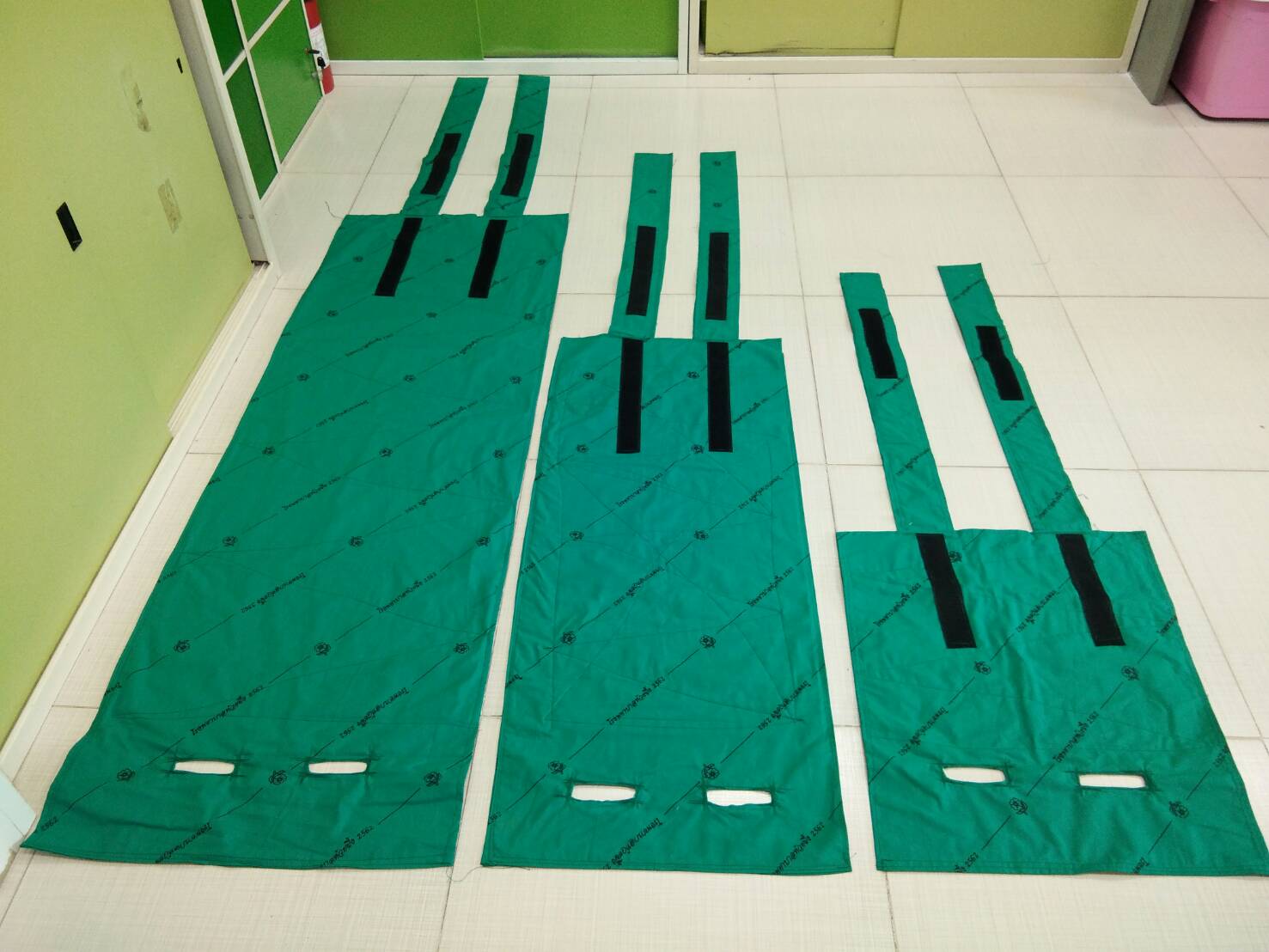 ขั้นตอนการใช้ผ้าดามสะโพกไร้รอยกดทับ1.วัดขนาดผ้ากับผู้บาดเจ็บ2.มีผู้ช่วยเหลือ 3 คน  คนที่ 1 เตรียมผ้า ผู้ช่วยเหลือคนที่ 2 กับคนที่3 จัดท่าและพลิกตะแคงตัวผู้บาดเจ็บแบบ Log  Roll   ผู้ช่วยเหลือคนที่ 1 สอดผ้าตรงสะโพกให้พอเหมาะแล้วค่อยๆวางผู้ป่วยในท่านอนหงาย 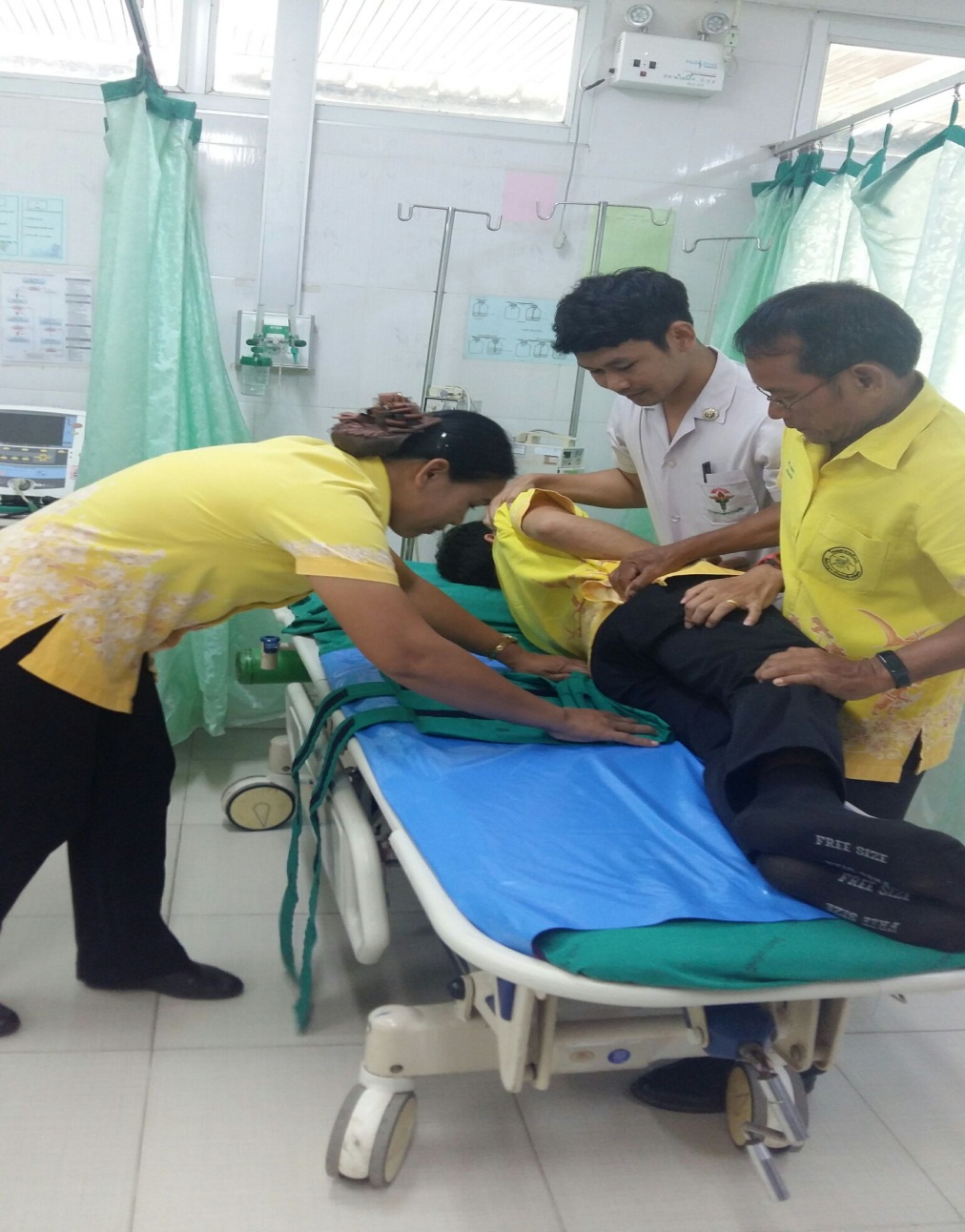 3.ผู้ป่วยช่วยเหลือคนที่ 2 กับคนที่3 เปลี่ยนมายืนข้างเตียงอีกกด้านเพื่อพลิกตะแคงตัวผู้บาดเจ็บแบบ                 Log  Roll อีกครั้ง ผู้ช่วยเหลือคนที่ 1 ค่อยๆดึงผ้าที่สอดไว้ ให้พอดีกับช่วงสะโพกผู้บาดเจ็บ แล้วค่อยๆวางตัวผู้ป่วยในท่านอนหงาย                            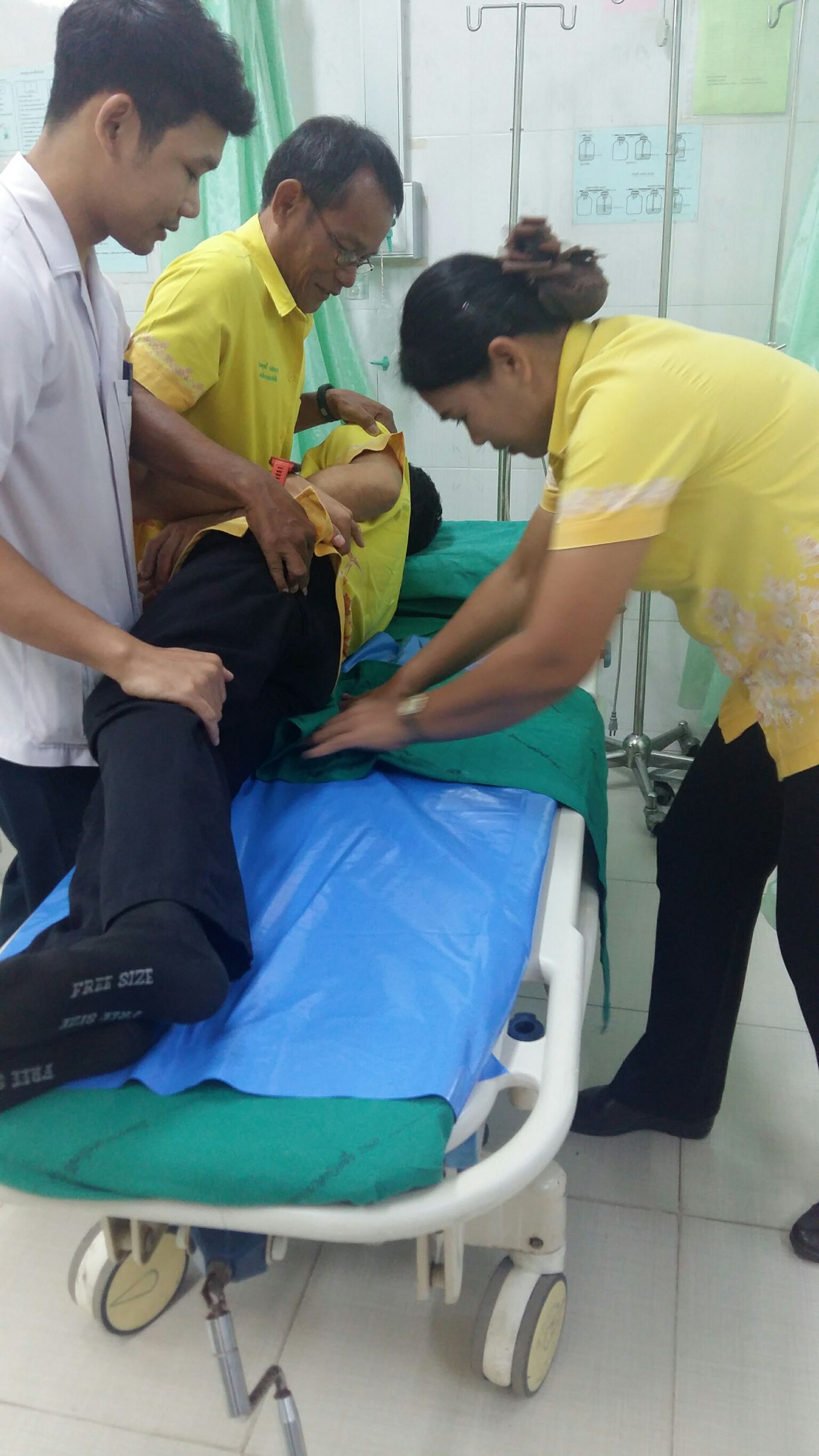 4.สอดสายเพื่อยึดตึงสะโพกให้แน่น เพื่อไม่ให้กระดูกสะโพกเคลื่อนที่มากขึ้น ลดการบาดเจ็บเพิ่ม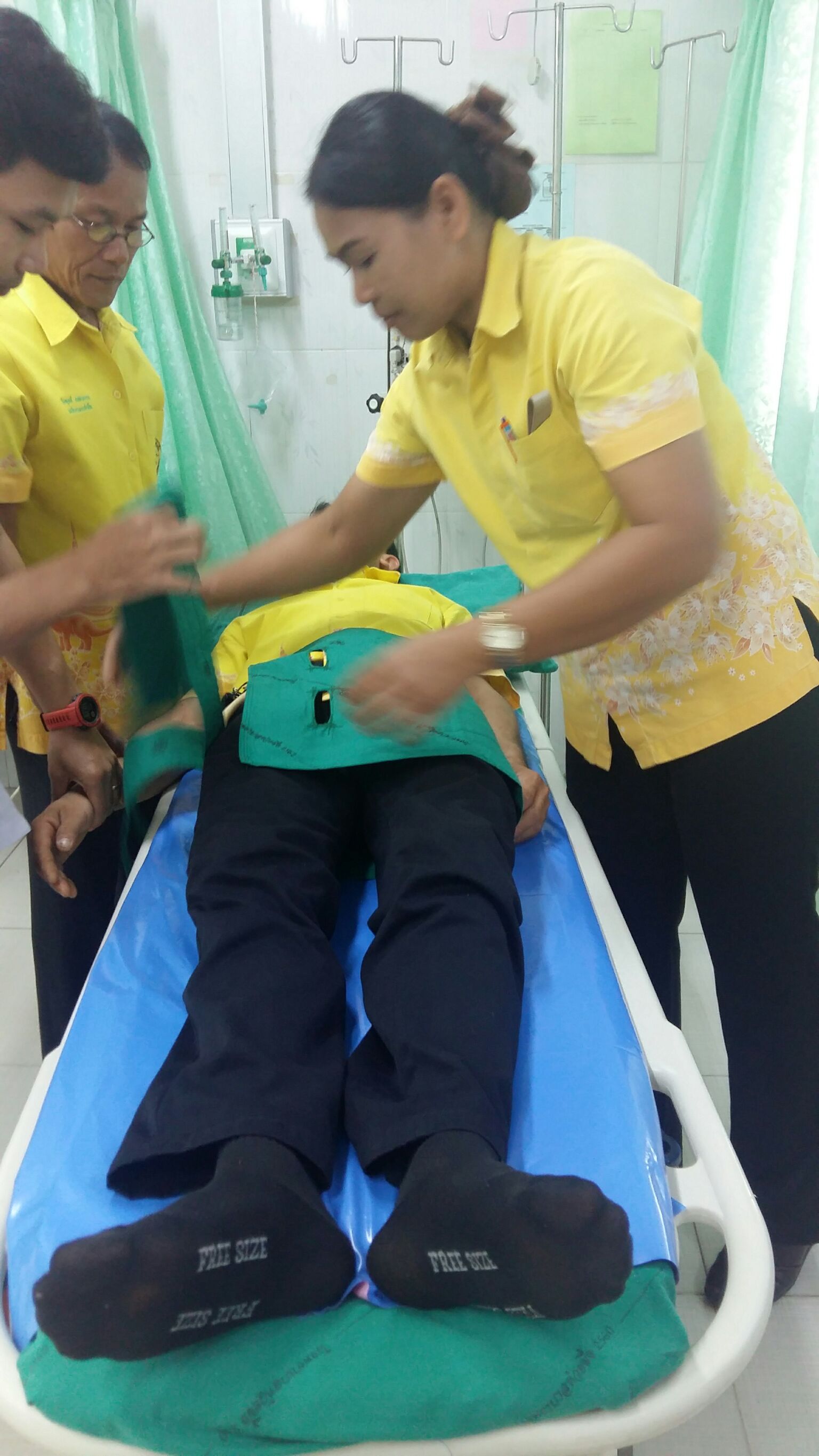 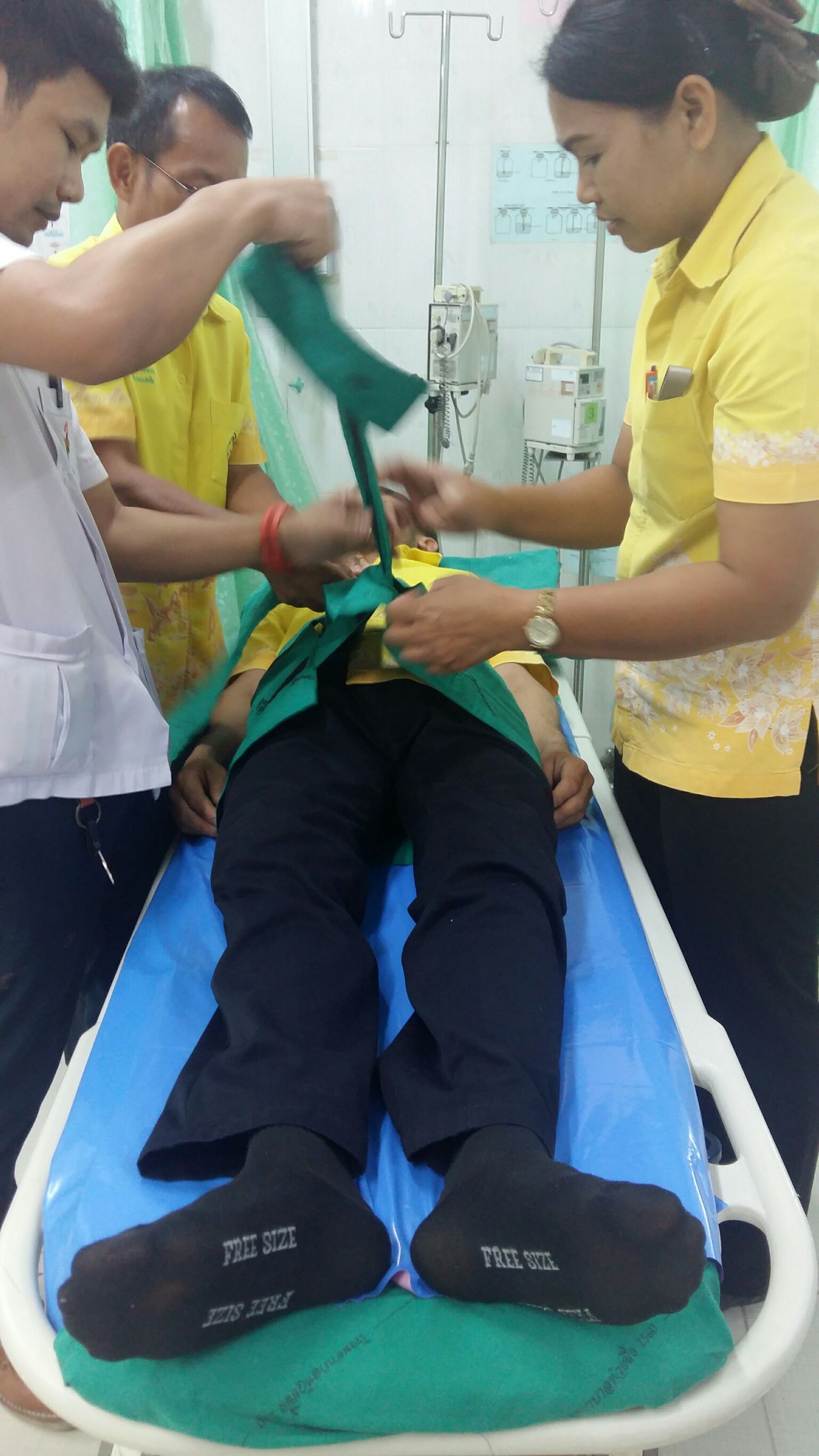 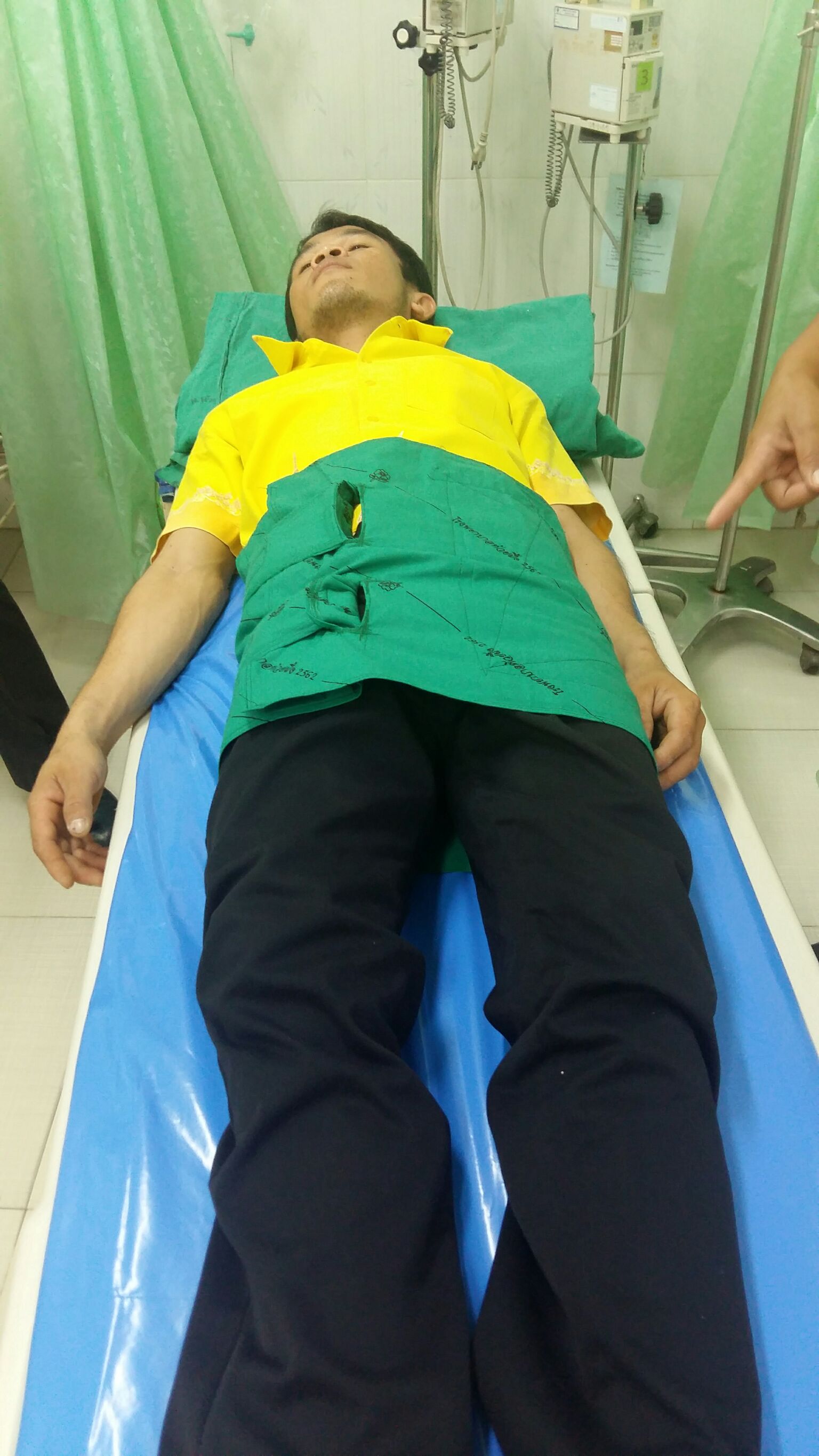 Performance :       1. มีผ้าดามสะโพกไร้รอยกดทับ       2. อุบัติการณ์ภาวะแทรกซ้อนจากการเคลื่อนย้ายผู้บาดเจ็บบริเวณสะโพกและกระดูกสันหลัง เป้าหมาย 0ผลการทดลองใช้กับผู้ป่วยจริง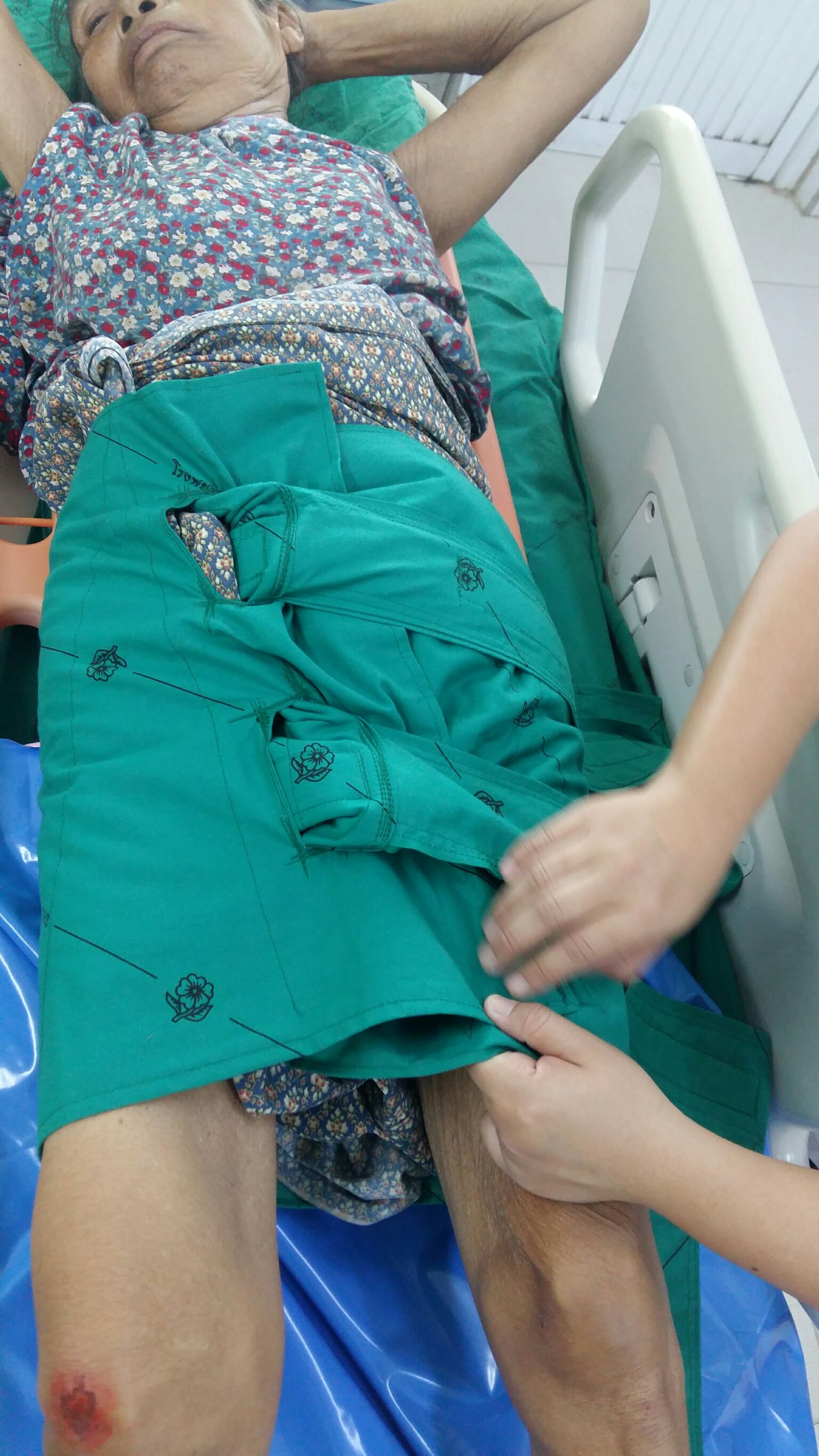 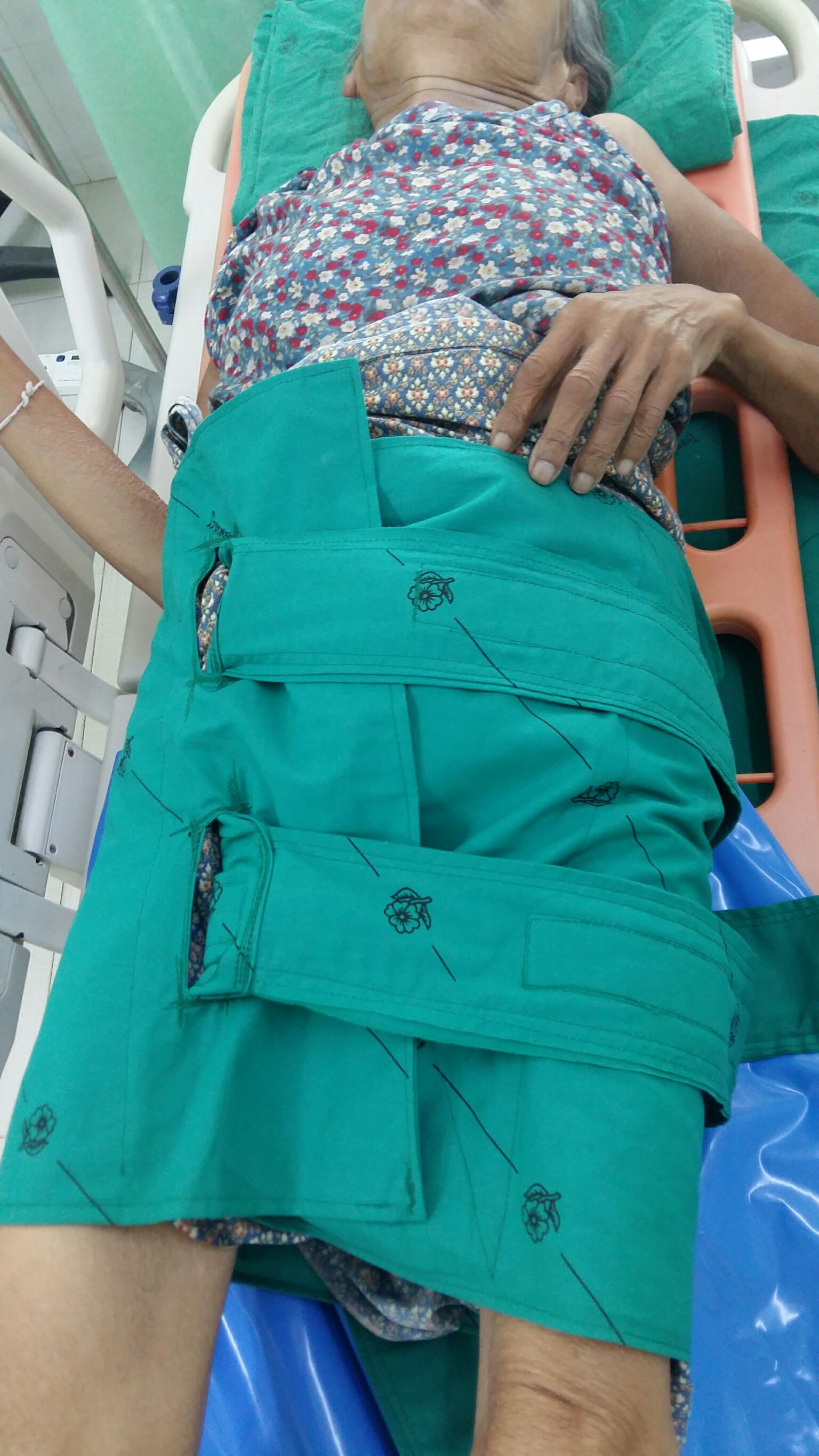 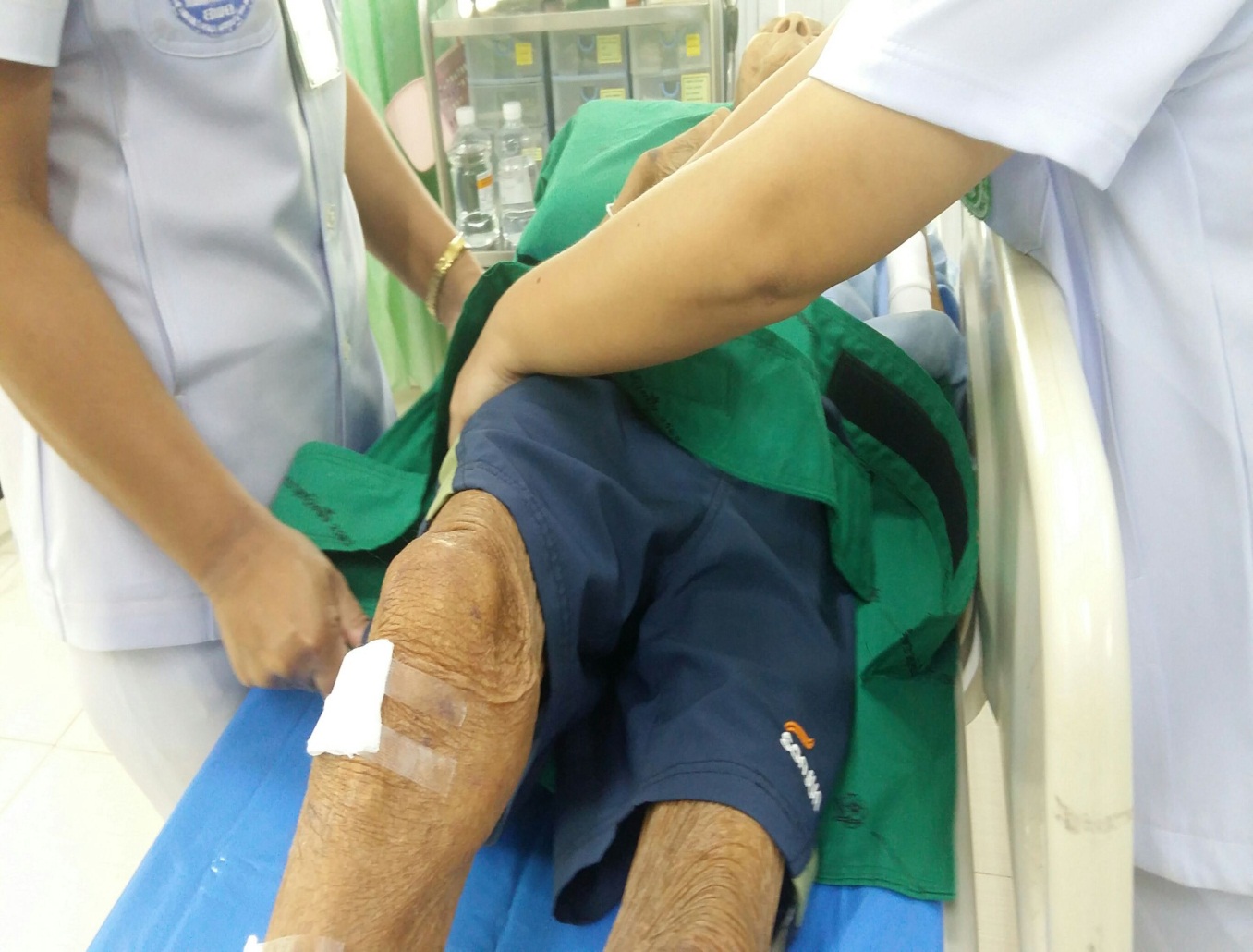 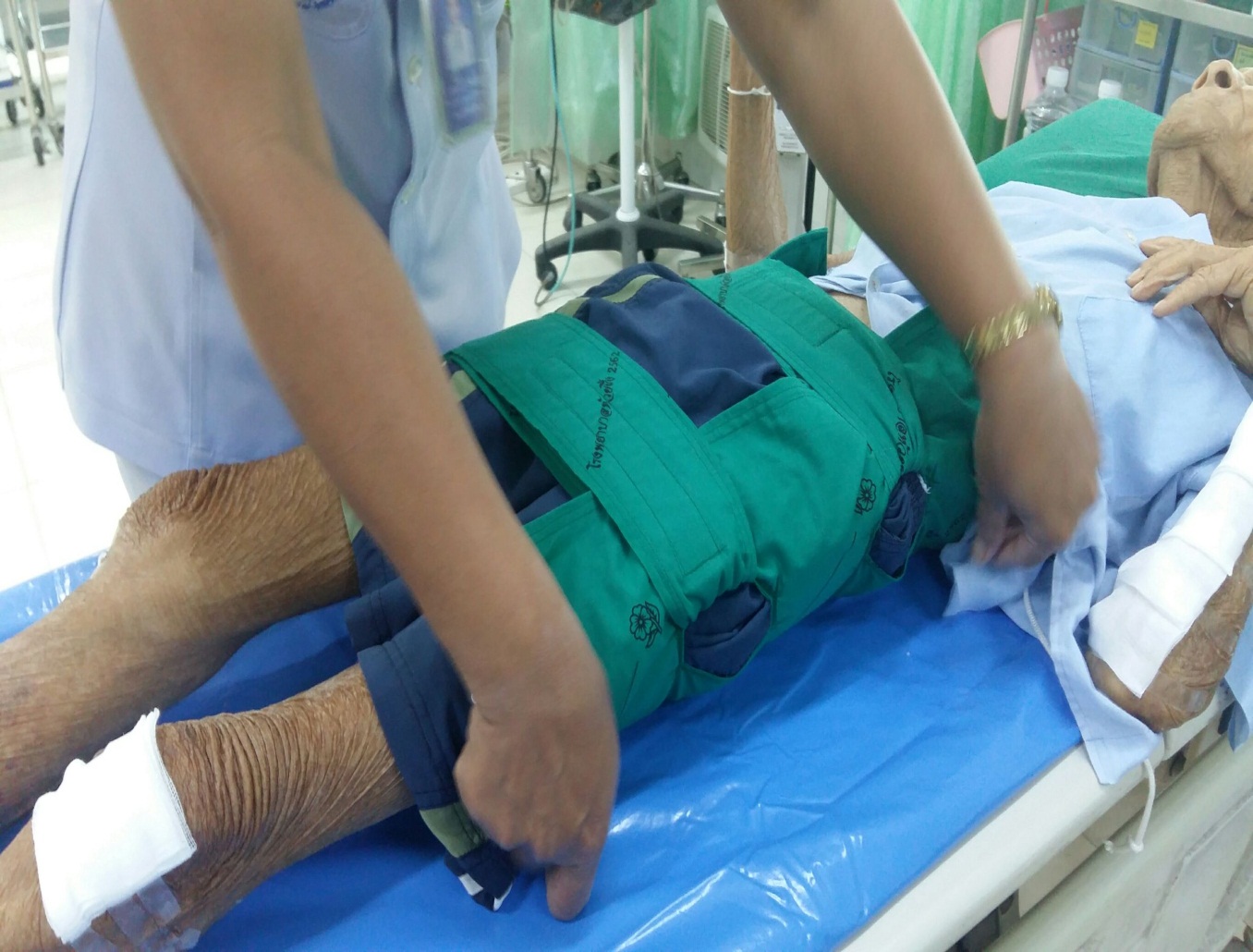 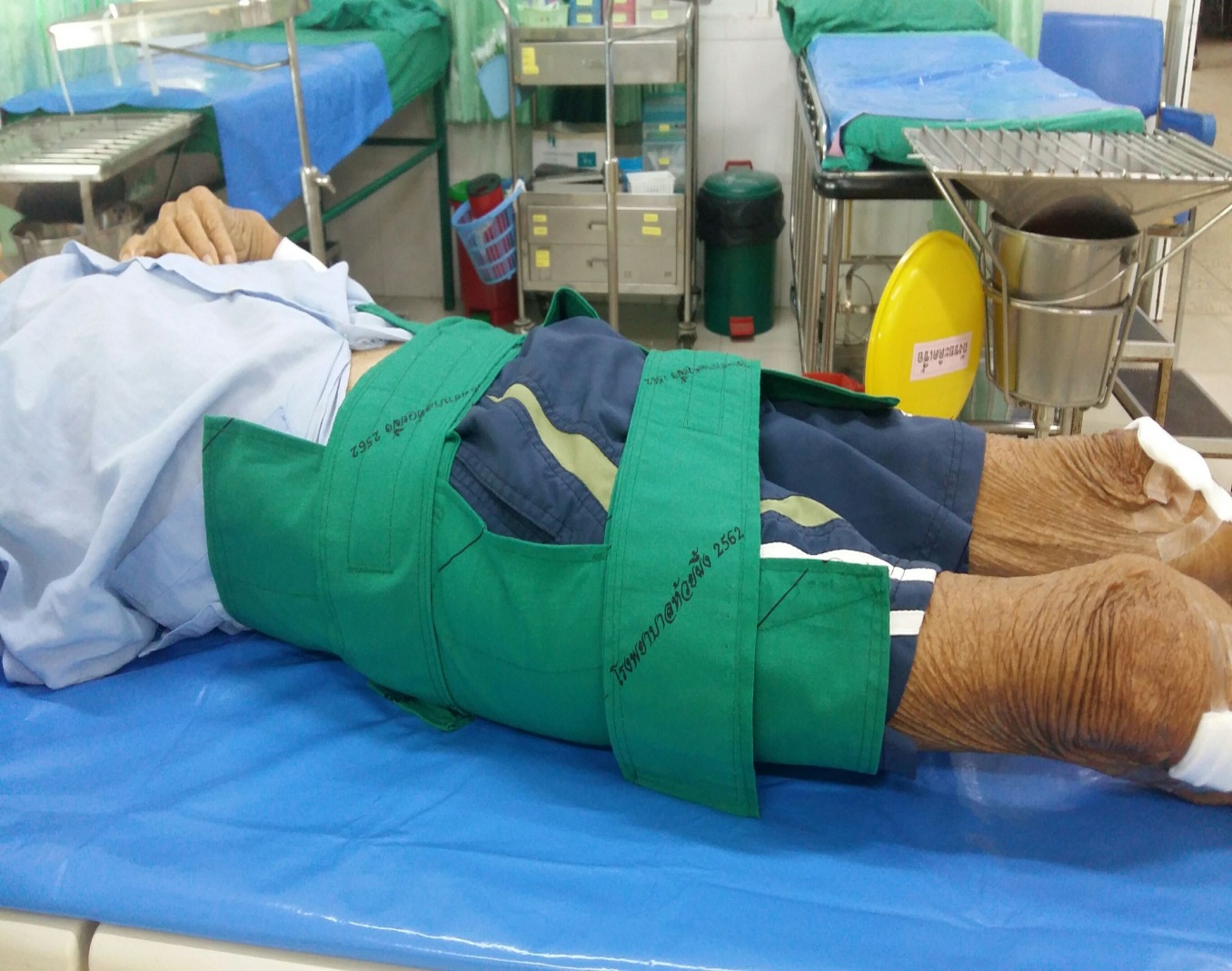 